							Toruń, 20 czerwca 2024 roku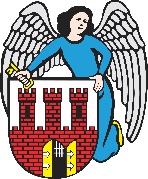     Radny Miasta Torunia        Piotr Lenkiewicz								Sz. Pan								Paweł Gulewski								Prezydent Miasta ToruniaWNIOSEKPowołując się na § 18.1 Regulaminu Rady Miasta Torunia zwracam się do Pana Prezydenta z wnioskiem:- o podjęcie prac porządkowych w ciągu ul. Rudackiej w obrębie tzw. dwóch wież (za torowiskiem)UZASADNIENIEOtrzymuję głosy od mieszkańców, że ten teren jest bardzo zaniedbany i zaśmiecony. W związku z powyższym proszę weryfikację stanu faktyczne oraz możliwe przeprowadzenie prac porządkowych.                                                                        /-/ Piotr Lenkiewicz										Radny Miasta Torunia